Положениео рабочей группе по введению ФГОС ДОмуниципального дошкольного образовательного автономного учреждения  детского сада № 2 городского округа города Райчихинска г. Райчихинск.1.Общие положения 1.1. Настоящее положение определяет цель, основные задачи, функции, а также порядок формирования и работы рабочей группы по введению федерального государственного образовательного стандарта дошкольного образования МДОАУ детского сада № 2.1.2. Рабочая группа по введению федерального государственного образовательного стандарта дошкольного образования (далее – рабочая группа) создается по внедрению ФГОС в дошкольном образовательном учреждении для рассмотрения вопросов: «Создание организационных условий внедрения ФГОС ДО», «Организационно-правовое обеспечение внедрения ФГОС ДО», «Методическое обеспечение внедрения ФГОС ДО», «Мониторинговое сопровождение внедрения ФГОС ДО», «Кадровые условия внедрения ФГОС ДО», «Финансовые и материально-технические условия внедрения ФГОС ДО», «Информационное обеспечение внедрения ФГОС ДО», «Разработка основной образовательной программы ДОУ», «Разработка рабочих программ педагогов».1.3. Рабочая группа в своей деятельности руководствуется Конституцией Российской Федерации, федеральными законами, указами и распоряжениями Президента Российской Федерации, региональными и муниципальными нормативными и правовыми актами, а также настоящим Положением.1.4.Состав Рабочей группы определяется приказом заведующего ДОУ из числа представителей педагогического коллектива. Возглавляет Рабочую группу председатель.                2. Задачи Рабочей группы. 2.1.Основными задачами Рабочей группы являются:- информационная, научно-методическая, консультационная поддержка разработки и реализации комплексных и единичных проектов введения ФГОС дошкольного образования;- утверждение плана - графика реализации введения ФГОС дошкольного образования;- разработка основной образовательной программы ДОУ в соответствии с требованиями ФГОС;- представление информации о результатах введения ФГОС дошкольного образования.                3. Функции Рабочей группы. 3.1.Рабочая группа в целях выполнения возложенных на нее задач:- формирует перечень критериев экспертной оценки результатов деятельности педагогов по введению ФГОС дошкольного образования;- изучает опыт введения ФГОС дошкольного образования других образовательных учреждений;- обеспечивает необходимые условия для реализации проектных технологий при введении ФГОС дошкольного образования в ДОУ;- принимает участие в разрешении конфликтов при введении ФГОС;- периодически информирует педагогический совет о ходе и результатах введения ФГОС дошкольного образования в ДОУ;- принимает решения в пределах своей компетенции по рассматриваемым вопросам.             4. Порядок работы Рабочей группы. 4.1.Рабочая группа является коллегиальным органом. Общее руководство Рабочей группой осуществляет председатель группы.4.2.Председатель группы:- открывает и ведет заседания группы;- осуществляет подсчет результатов голосования;- подписывает от имени и по поручению группы запросы, письма;- отчитывается перед Педагогическим Советом о работе группы;4.3.Из своего состава на первом заседании Рабочая группа избирает секретаря.Секретарь ведет протоколы заседаний Рабочей группы, которые подписываются всеми членами группы. Протоколы Рабочей группы сшиваются в соответствии с правилами по делопроизводству и сдаются на хранение. Протоколы группы носят открытый характер и доступны для ознакомления.              4.4.Члены Рабочей группы обязаны: .- присутствовать на заседаниях;- голосовать по обсуждаемым вопросам;- исполнять поручения, в соответствии с решениями Рабочей группы.           4.5.Члены Рабочей группы имеют право: - знакомиться с материалами и документами, поступающими в группу;- участвовать в обсуждении повестки дня, вносить предложения по повестке дня;- в письменном виде высказывать особые мнения;- ставить на голосование предлагаемые ими вопросы. Вопросы, выносимые на голосование, принимаются большинством голосов от численного состава Рабочей группы. По достижению Рабочей группой поставленных перед ней задач, и по окончании ее деятельности, председатель группы сшивает все документы Рабочей группы и сдает их на хранение.          5. Права Рабочей группы.         5.1.Рабочая группа имеет право:- вносить на рассмотрение Педагогического совета вопросы, связанные с разработкой и реализацией проекта введения ФГОС;- вносить предложения и проекты решений по вопросам, относящимся к ведению Рабочей группы;- выходить с предложениями к заведующему по вопросам, относящимся к ведению Рабочей группы;- требовать от руководителей проектов необходимые справки и документы, относящиеся к деятельности Рабочей группы;- приглашать для принятия участия в работе группы разработчиков проекта;- привлекать иных специалистов для выполнения отдельных поручений.        6. Ответственность Рабочей группы       6.1.Рабочая группа несет ответственность:- за объективность и качество экспертизы комплексных и единичных проектов введения ФГОС дошкольного образования в соответствии с разработанными критериями;- за своевременность представления информации Педагогическому совету о результатах введения ФГОС до школьного образования в ДОУ;- за качество и своевременность информационной, консультативной, консалтинговой и научно - методической поддержки реализации единичных проектов введения ФГОС дошкольного образования;- за своевременное выполнение решений Педагогического совета, относящихся к введению ФГОС дошкольного образования в ДОУ, плана - графика реализации комплексных и единичных проектов введения ФГОС дошкольного образования;- компетентность принимаемых решений.        7.Срок действия настоящего Положения – до внесения соответствующих изменений.Рассмотрено на заседании 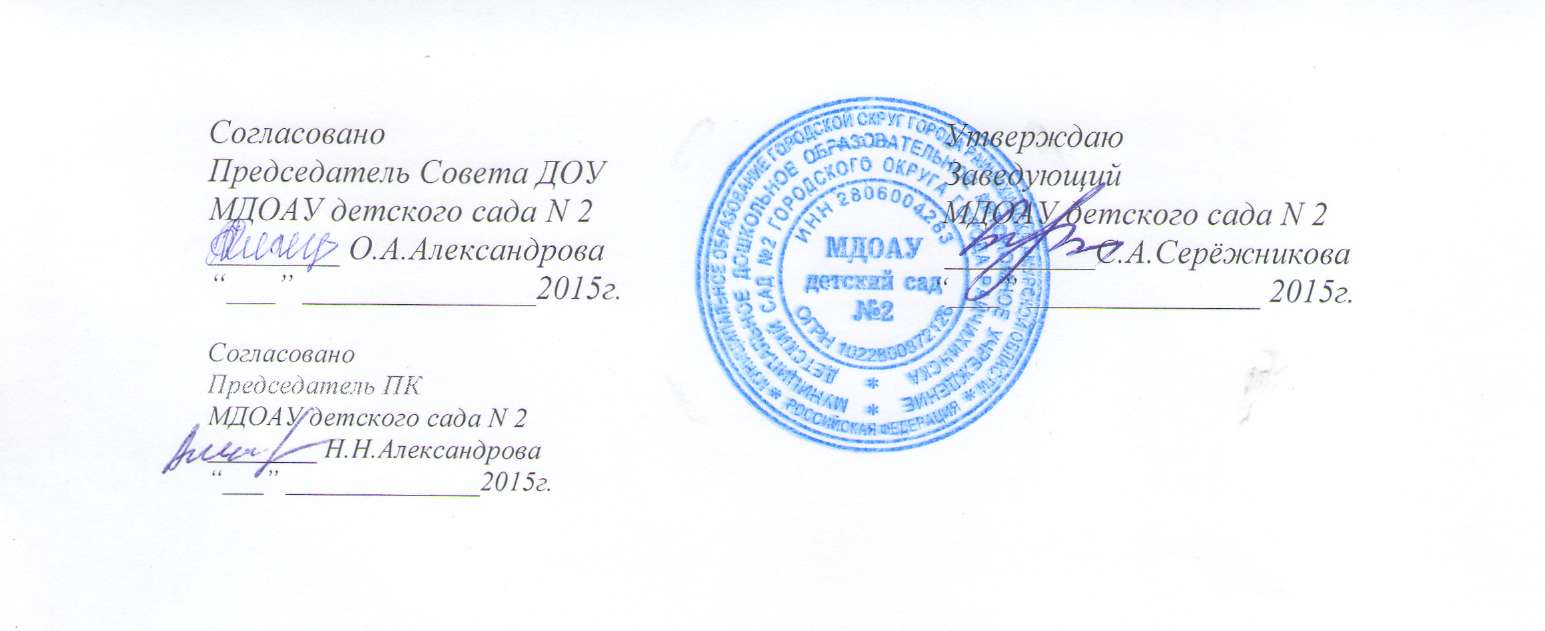 педагогического совета. Протокол №1 от 28.08.2015 г.